В соответствии с Бюджетным кодексом Российской Федерации, Решением Муниципального Совета городского поселения Углич от 24.12.2018 № 103 «О внесении изменений в Решение Муниципального Совета городского поселения Углич от 26 декабря 2017 года №36 «Об утверждении Бюджета городского поселения Углич на 2018 и плановые периоды 2019 и 2020 годов», с целью уточнения объемов финансирования, Администрация городского поселения УгличПОСТАНОВЛЯЕТ:Внести в муниципальную программу «Содержание жилищного, коммунального хозяйства и объектов благоустройства городского поселения Углич на 2019 - 2021 годы», утвержденную постановлением Администрации городского поселения Углич от 29.12.2017 № 394, изложив ее в новой редакции (приложение).Контроль за исполнением настоящего постановления оставляю за собой.3.	Разместить настоящее постановление на официальном сайте Администрации городского поселения Углич.4.	Настоящее постановление вступает в силу с момента подписания.Глава городского поселения						    С.В. СтавицкаяУтверждена постановлением Администрации городского поселения Угличот 29.12.2017 № 394 (в редакции от 17.04.2020 № 115)МУНИЦИПАЛЬНАЯ ПРОГРАММА«СОДЕРЖАНИЕ ЖИЛИЩНОГО, КОММУНАЛЬНОГО ХОЗЯЙСТВА И ОБЪЕКТОВ БЛАГОУСТРОЙСТВА ГОРОДСКОГО ПОСЕЛЕНИЯ УГЛИЧ НА 2019 - 2021 ГОДЫ»Углич2020Паспорт программыОбщая потребность в финансовых ресурсахКраткое описание текущей ситуации Содержание жилищного, коммунального хозяйства и объектов благоустройства – это мероприятия, направленные на обеспечение и повышение комфортности условий проживания граждан, поддержание и улучшение эксплуатационного, санитарного, экологического и эстетического состояния объектов благоустройства, жилищного и коммунального хозяйства, осуществляемые органом местного самоуправления, физическими и юридическими лицами. В этих вопросах имеется ряд общих проблем. Работы не приобрели пока комплексного, постоянного характера. Проблемой является недофинансирование ремонта сетей уличного освещения, объектов внешнего благоустройства, муниципального жилого фонда. Недостаточно занимаются благоустройством и содержанием закрепленных территорий организации и жители города, особенно остро стоит проблема восстановления инфраструктуры после проведения земляных работ по прокладке и ремонту коммуникаций, которые ведутся бессистемно. Указанные факторы негативно влияют на эмоциональное состояние и качество жизни населения и гостей города.Анализ существующего положения по направлениям МП (подпрограммам).Жилищное хозяйствоНа территории городского поселения Углич расположено 494 многоквартирных дома, из них в 270 домах имеется муниципальный жилой фонд городского поселения Углич. Из 270 домов числятся вновь введенными в эксплуатацию, 2012-2017 годов постройки, 29 домов (45025,7 м2).В муниципальной собственности городского поселения Углич находятся 615 жилых помещений (квартир и комнат) общей площадью 25805,36 кв. м.С 01.01.2012 признаны аварийными – 42 МКД, признаны непригодными для проживания – 29 МКД.Часть домов не имеет отдельных видов благоустройства (газоснабжения, канализации, централизованного отопления), часть помещений не укомплектованы индивидуальными приборами учета на холодное и горячее водоснабжение. В части жилищного муниципального фонда требуется проведение мероприятий по переводу на газовое отопление.Ежегодно, в рамках региональной программы капитального ремонта общего имущества в многоквартирных домах Ярославской области на 2014-2043 годы, перечисляются взносы за капитальный ремонт за муниципальный жилищный фонд. За счёт бюджетных средств города выполняется капитальный ремонт отдельных квартир. Кроме того, оплачиваются расходы по содержанию жилых помещений: обследование печей, ограничение доступа и оплата коммунальных услуг за свободные помещения.Коммунальное хозяйствоВ муниципальной собственности городского поселения Углич находится муниципальное унитарное предприятие «Предприятие коммунально-бытового обслуживания», оказывающее населению услуги бань. В связи с ведущимся в городе строительством жилых домов, газификацией частного жилого сектора, позволяющей благоустраивать дома посещаемость бань ежегодно снижается. В то же время, потребность в этих услугах остаётся на уровне 2600 - 2700 посещений в месяц. Особенно важно обеспечение данной услугой людей пожилого возраста, проживающих в неблагоустроенных домах. Проблемой в данной сфере является изношенность оборудования и коммуникаций бани, например, системы вентиляции, приводящей к разрушению несущих конструкций. В связи с низкой посещаемостью, большими затратами на ремонт оборудования, высокой стоимостью энергоносителей необходимо возмещение разницы между полной стоимостью услуги и ценой для населения для обеспечения доступности в этой услуге малоимущих граждан.Уличное освещениеВ настоящее время уличное освещение оснащено на 65% от необходимого (2689 светильника при проектной величине 4109 шт.), главным образом за счет не соответствия нормативным требованиям сети на улицах частного жилого сектора, окраинах города. Часть сетей освещения находится в изношенном состоянии, и не соответствует современным требованиям энергоэффективности. Отсутствие нормальной освещенности территории способствует ухудшению правопорядка, снижению безопасности дорожного движения, негативно влияет на эмоциональное состояние и качество жизни населения. Для развития и реконструкции освещения требуется дополнительное финансирование. В настоящее время основной задачей является обеспечение надёжности работы существующих сетей уличного освещения.Прочие мероприятия по благоустройству территории городаОдной из проблем благоустройства территории поселения является негативное отношение жителей к элементам благоустройства: приводятся в негодность детские площадки, элементы внешнего благоустройства, разрушаются и разрисовываются фасады зданий, а также содержание гражданами домашних животных с нарушением всех норм и правил.Серьезную озабоченность вызывают образующиеся несанкционированные свалки ТБО. Несмотря на предпринимаемые меры, их количество не уменьшается. Обычный бытовой мусор наносит огромный вред окружающей среды, а в дальнейшем здоровью проживающих рядом людей.Цели ПрограммыЦелью МП является создание благоприятной и комфортной среды для жизнедеятельности населения городского поселения Углич: комплексное решение проблем содержания объектов благоустройства, жилищного и коммунального хозяйства, территории города (обеспечение и улучшение внешнего вида, технического состояния инфраструктуры).Цели подпрограммы3. Задачи и результаты, мероприятия МЦП3.1. Задачи и результаты, мероприятия подпрограммы  «Жилищное хозяйство»3.2. Задачи и результаты, мероприятия подпрограммы  «Коммунальное хозяйство» 3.2. Задачи и результаты, мероприятия подпрограммы «Коммунальное хозяйство» Задачи и результаты, мероприятия подпрограммы«Уличное освещение»Задачи и результаты, мероприятия подпрограммы«Прочие мероприятия по благоустройству территории города»Механизмы реализации МППрограмма финансируется за счёт средств бюджета городского поселения Углич.Реализация мероприятий МП осуществляется в соответствии с Федеральным законом от 05.04.2013 года № 44-ФЗ «О контрактной системе в сфере закупок товаров, работ, услуг для обеспечения государственных и муниципальных нужд».Управление МП осуществляет Администрация городского поселения Углич путём проведения технического надзора за выполнением работ, оказанием услуг.Исполнителями мероприятий, предусмотренных Программой, являются специализированные предприятия, или индивидуальные предприниматели, имеющие необходимые лицензии, соответствующий персонал, техническое обеспечение. Взаимодействие между исполнителем МП и исполнителями мероприятий осуществляется путём заключения гражданско-правовых договоров на закупки товаров, работ, услуг для обеспечения государственных и муниципальных нужд. Инструментом контроля исполнения мероприятий МП является проведение экспертизы выполненных работ, оказанных услуг, проводимой в соответствии с Федеральным законом от 05.04.2013 № 44-ФЗ «О контрактной системе в сфере закупок товаров, работ, услуг для обеспечения государственных и муниципальных нужд».Финансовый контроль целевого использования средств осуществляет МУ Управление финансов Администрации городского поселения Углич.Контроль реализации МП осуществляет Управление экономики Администрации городского поселения Углич. 5. Оценка результативности и эффективности реализации ПрограммыОценка результативности и эффективности реализации Программы осуществляется в соответствии с Положением о программно-целевом планировании и контроле, утвержденным постановлением Администрации городского поселения Углич от 11.11.2016 № 223 «Об утверждении положения о программно-целевом планировании и контроле».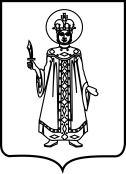 ПОСТАНОВЛЕНИЕАДМИНИСТРАЦИИ ГОРОДСКОГО ПОСЕЛЕНИЯ УГЛИЧ ЯРОСЛАВСКОЙ ОБЛАСТИПОСТАНОВЛЕНИЕАДМИНИСТРАЦИИ ГОРОДСКОГО ПОСЕЛЕНИЯ УГЛИЧ ЯРОСЛАВСКОЙ ОБЛАСТИПОСТАНОВЛЕНИЕАДМИНИСТРАЦИИ ГОРОДСКОГО ПОСЕЛЕНИЯ УГЛИЧ ЯРОСЛАВСКОЙ ОБЛАСТИПОСТАНОВЛЕНИЕАДМИНИСТРАЦИИ ГОРОДСКОГО ПОСЕЛЕНИЯ УГЛИЧ ЯРОСЛАВСКОЙ ОБЛАСТИПОСТАНОВЛЕНИЕАДМИНИСТРАЦИИ ГОРОДСКОГО ПОСЕЛЕНИЯ УГЛИЧ ЯРОСЛАВСКОЙ ОБЛАСТИот17.04.2020№115О внесении изменений в постановление Администрации городского поселения Углич от 29.12.2017 № 394 «Об утверждении муниципальной программы «Содержание жилищного, коммунального хозяйства и объектов благоустройства городского поселения Углич на 2019 - 2021 годы»О внесении изменений в постановление Администрации городского поселения Углич от 29.12.2017 № 394 «Об утверждении муниципальной программы «Содержание жилищного, коммунального хозяйства и объектов благоустройства городского поселения Углич на 2019 - 2021 годы»О внесении изменений в постановление Администрации городского поселения Углич от 29.12.2017 № 394 «Об утверждении муниципальной программы «Содержание жилищного, коммунального хозяйства и объектов благоустройства городского поселения Углич на 2019 - 2021 годы»О внесении изменений в постановление Администрации городского поселения Углич от 29.12.2017 № 394 «Об утверждении муниципальной программы «Содержание жилищного, коммунального хозяйства и объектов благоустройства городского поселения Углич на 2019 - 2021 годы»Цель МПСоздание благоприятной и комфортной среды для жизнедеятельности населения городского поселения УгличСоздание благоприятной и комфортной среды для жизнедеятельности населения городского поселения УгличСрок действия МП2019 – 2021 годы2019 – 2021 годыПеречень подпрограммЖилищное хозяйствоЖилищное хозяйствоПеречень подпрограммКоммунальное хозяйствоКоммунальное хозяйствоПеречень подпрограммУличное освещениеУличное освещениеПеречень подпрограммПрочие мероприятия по благоустройству городаПрочие мероприятия по благоустройству городаОтветственный исполнитель МПАдминистрация городского поселения УгличСтавицкая Светлана Владимировна, Глава городского поселения Углич,тел.(48532)2-22-32Исполнители МПУправление обеспечения жизнедеятельности Администрации городского поселения УгличТретьяков Евгений Юрьевич, заместитель Главы Администрации городского поселения Углич по вопросам жилищно-коммунального хозяйства – начальник управления обеспечения жизнедеятельности, тел.(48532)2-38-36Исполнители МПМУ «Центр комплексного обслуживания» городского поселения УгличШадрин Алексей Валерьевич, начальник МУ «Центр комплексного обслуживания» городского поселения Углич, тел.(48532)2-38-36Исполнители МПУправление муниципального имущества и земельных отношенийКомлев Олег Вячеславович, начальник управления муниципального имущества и земельных отношений, тел.(48532) 2-38-36Исполнители МПМУ Управление финансов Администрации городского поселения УгличШумакова Светлана Анатольевна, начальник МУ Управление финансов Администрации городского поселения Углич, тел.(48532)2-05-50Исполнители МПМУ «Центр комплексного обслуживания» городского поселения УгличПетрухина Ирина Львовна, главный специалист МУ «Центр комплексного обслуживания» городского поселения Углич, тел.(48532) 2-38-36Электронный адрес размещения информации о МП в интернетеinfo@goroduglich.ruinfo@goroduglich.ruИсточники финансированияОбъём финансирования, тыс. руб.Объём финансирования, тыс. руб.Объём финансирования, тыс. руб.Объём финансирования, тыс. руб.Источники финансированиявсегов том числе по годамв том числе по годамв том числе по годамИсточники финансированиявсего20192020202112345Подпрограмма 1          Жилищное хозяйство13 007,857 907,852 550,02 550,0Местный бюджет13 007,857 907,852 550,02 550,0Подпрограмма 2            Коммунальное хозяйство28 487,8712 953,8711 034,04 500,0Местный бюджет28 487,8712 953,8711 034,04 500,0Подпрограмма 3            Уличное освещение55 724,1121 224,1117 500,017 000,0Местный бюджет55 724,1121 224,1117 500,017 000,0Подпрограмма 4                Прочие мероприятия по благоустройству территории города6 251,973 822,971 386,51 000,0Местный бюджет5 067,702 638,701 386,51 000,0Областной бюджет1 184,271 184,270,00,0ИТОГО по МП103 471,8045 908,8032 470,525 050,0Местный бюджет102 287,5344 724,5332 470,525 050,0Областной бюджет1 184,271 184,270,00,0Показатели целейПоказатели целейПоказатели целейПоказатели целейПоказатели целейПоказатели целейНаименование показателяЕдиница измеренияБазовое значение 2018 годПланируемое значениеПланируемое значениеПланируемое значениеНаименование показателяЕдиница измеренияБазовое значение 2018 год2019 год2020 год2021 год123456Подпрограмма 1. Жилищное хозяйствоПодпрограмма 1. Жилищное хозяйствоПодпрограмма 1. Жилищное хозяйствоПодпрограмма 1. Жилищное хозяйствоПодпрограмма 1. Жилищное хозяйствоПодпрограмма 1. Жилищное хозяйство1.1. Сохранение муниципального жилищного фонда, в состоянии, обеспечивающем нанимателям комфортные условия проживания Ед. жилого фонда4924904924921.2. Улучшение жилищных условий граждан, проживающих на территории городского поселения кв. м.168,4131,1500Подпрограмма 2. Коммунальное хозяйствоПодпрограмма 2. Коммунальное хозяйствоПодпрограмма 2. Коммунальное хозяйствоПодпрограмма 2. Коммунальное хозяйствоПодпрограмма 2. Коммунальное хозяйствоПодпрограмма 2. Коммунальное хозяйство2.1. Обеспечение граждан, проживающих на территории городского поселения услугами баньчел.26382500250025002.2. Улучшение качества очистки общегородских территорий в зимний периодкм.97,297,298,3-2.2. Улучшение качества очистки общегородских территорий в зимний периодчел320573186131861Подпрограмма 3. Уличное освещениеПодпрограмма 3. Уличное освещениеПодпрограмма 3. Уличное освещениеПодпрограмма 3. Уличное освещениеПодпрограмма 3. Уличное освещениеПодпрограмма 3. Уличное освещение3.1. Обеспечение надёжности работы существующих сетей уличного освещения на территории городского поселения Угличшт. светильников2689268927592759Подпрограмма 4. Прочие мероприятия по благоустройству территории городаПодпрограмма 4. Прочие мероприятия по благоустройству территории городаПодпрограмма 4. Прочие мероприятия по благоустройству территории городаПодпрограмма 4. Прочие мероприятия по благоустройству территории городаПодпрограмма 4. Прочие мероприятия по благоустройству территории городаПодпрограмма 4. Прочие мероприятия по благоустройству территории города4.1. Повышение уровня внешнего благоустройства и содержания территории города: парки, скверы, места массового пребывания гражданга20,1420,1422,5622,564.2. Повышения уровня благоустройства военно- мемориальных объектовед.-1--№ п/пНаименование задачи, результата, мероприятияВид бюджетного ассигнованияЕдиница измеренияИсточник финансированияЗначение результата, объем финансирования мероприятийЗначение результата, объем финансирования мероприятийЗначение результата, объем финансирования мероприятий№ п/пНаименование задачи, результата, мероприятияВид бюджетного ассигнованияЕдиница измеренияИсточник финансирования2019 год2020 год2021 год123456781.Задача 1.                            Содержание муниципального жилищного фондатыс. руб.МБ3956,0423502350РезультатыСоответствие состояния жилищного фонда требованиям строительных и санитарных нормкв. м.26950,027631,027631,0Мероприятия1.1Содержание муниципального жилищного фондатыс. руб.МБ1478,861215,01397,01.2Взносы на капитальный ремонт муниципального жилищного фондатыс. руб.МБ2477,181135,0953,02.Задача 2.                          Приобретение жилищного фонда тыс. руб.МБ3672,85200РезультатыУлучшение жилищных условий гражданкв. м.131,1500Мероприятия2.1Приобретение жилищного фонда по решению судатыс. руб.МБ3172,852002.2Приобретение жилищного фондатыс. руб.МБ500,0003Задача 3.                             Создание условий для жилищного строительстватыс. руб.МБ278,955200200Результатыкуб.м250,0100,0100,0Мероприятия3.1Снос аварийных домов.тыс. руб.МБ278,955200,0200,0Итого по подпрограмме 1Итого по подпрограмме 1Итого по подпрограмме 1тыс. руб.всего7907,8472550,02550,0Итого по подпрограмме 1Итого по подпрограмме 1Итого по подпрограмме 1МБ7907,8472550,02550,0№ п/пНаименование задачи, результата, мероприятияВид бюджетного ассигнованияЕдиница измеренияИсточник финансированияЗначение результата, объем финансирования мероприятийЗначение результата, объем финансирования мероприятийЗначение результата, объем финансирования мероприятий№ п/пНаименование задачи, результата, мероприятияВид бюджетного ассигнованияЕдиница измеренияИсточник финансирования2019   год2020 год2021 год123456781.Задача 1.  Обеспечение работы объектов коммунального хозяйстватыс. руб.МБ5500,04525,04500,0РезультатыОбеспечение населения услугами баньчел.2500,02500,02500,0Мероприятия1.1.Возмещение недополученных доходов в связи с предоставлением населению услуг бытового обслуживания (общественных бань) на территории города по тарифам, не обеспечивающим возмещение издержек.Субсидиятыс. руб.МБ5500,04500,04500,01.2.Выполнение мероприятий по содержанию коммунального хозяйства, находящегося собственности городского поселениятыс. руб.МБ025,002.Задача 2.                   Приобретение коммунальной техники.тыс. руб.МБ7453,8686509,00РезультатыУлучшение качества очистки общегородских территорий в зимний периодкм97,298,3-Мероприятия2.1.Расходы на приобретение коммунальной техники по договору лизингатыс. руб.МБ7453,8686509,00Итого по подпрограмме 2Итого по подпрограмме 2Итого по подпрограмме 2тыс. руб.всего12953,86811034,04500,0Итого по подпрограмме 2Итого по подпрограмме 2Итого по подпрограмме 2тыс. руб.МБ12953,86811034,04500,0№ п/пНаименование задачи, результата, мероприятияВид бюджетного ассигнованияЕдиница измеренияИсточник финансированияЗначение результата, объем финансирования мероприятийЗначение результата, объем финансирования мероприятийЗначение результата, объем финансирования мероприятий№ п/пНаименование задачи, результата, мероприятияВид бюджетного ассигнованияЕдиница измеренияИсточник финансирования2019    год2020  год2021   год123456781.Задача 1.                       Обеспечение работы объектов коммунального хозяйстватыс. руб.МБ5500,04000,04000,0РезультатыОбеспечение населения услугами баньчел.250026002600Мероприятия1.1Возмещение недополученных доходов в связи с предоставлением населению услуг бытового обслуживания (общественных бань) на территории города по тарифам, не обеспечивающим возмещение издержек.Субсидия тыс. руб.МБ5500,04000,04000,01.2Выполнение мероприятий по содержанию коммунального хозяйства, находящегося собственности городского поселениятыс. руб.МБ-25-2.Задача 2.                   Приобретение коммунальной техники.тыс. руб.МБ7453,8687100,0-РезультатыУлучшение качества очистки общегородских территорий в зимний периодкм97,297,2Мероприятия2.1.Расходы на приобретение коммунальной техники по договору лизингатыс. руб.МБ7453,8687100,0-Итого по подпрограмме 2Итого по подпрограмме 2Итого по подпрограмме 2тыс. руб.всего12953,86811100,04000,0Итого по подпрограмме 2Итого по подпрограмме 2Итого по подпрограмме 2тыс. руб.МБ12953,86811100,04000,0№ п/пНаименование задачи, результата, мероприятияВид бюджетного ассигнованияЕдиница измеренияИсточник финансированияЗначение результата, объем финансирования мероприятийЗначение результата, объем финансирования мероприятийЗначение результата, объем финансирования мероприятий№ п/пНаименование задачи, результата, мероприятияВид бюджетного ассигнованияЕдиница измеренияИсточник финансирования2019год2020год2021год123456781.Задача.                   Содержание сетей уличного освещениятыс. руб.всего21224,1117500,017000,0РезультатыСоответствие освещённости улично-дорожной сети нормативным требованиям, предъявляемым СНиП 23-05-9шт. светильников268927592759Мероприятия1.1Электроснабжение уличного освещениятыс. руб.МБ17227,1214000,014000,01.2Нормативное содержание сетей уличного освещениятыс. руб.МБ3996,993500,03000,0Итого по подпрограмме 3 Итого по подпрограмме 3 Итого по подпрограмме 3 тыс. руб.всего21224,1117500,017000,0Итого по подпрограмме 3 Итого по подпрограмме 3 Итого по подпрограмме 3 тыс. руб.МБ21224,1117500,017000,0№ п/пНаименование задачи, результата, мероприятияВид бюджетного ассигнованияЕдиница измеренияИсточник финансированияЗначение результата, объем финансирования мероприятийЗначение результата, объем финансирования мероприятийЗначение результата, объем финансирования мероприятий№ п/пНаименование задачи, результата, мероприятияВид бюджетного ассигнованияЕдиница измеренияИсточник финансирования2019      год2020 год2021 год123456781.Задача 1. Создание благоприятных условий пребывания горожан и гостей города в зонах массового отдыха тыс. руб.МБ2087,91386,51000,0РезультатыСоответствие состояния общегородской территории требованиям, изложенным в технических заданиях муниципальных контрактовМероприятия1.1Комплексное содержание общегородских территорий (уборка, ремонт, замена, поставка недостающих МАФ и элементов инфраструктуры)тыс. руб.МБ2087,91386,51000,02.Задача 2. Благоустройство воинских захоронений и военно-мемориальных объектов на территории г. Угличтыс. руб.Итого1735,070,00,02.Задача 2. Благоустройство воинских захоронений и военно-мемориальных объектов на территории г. Угличтыс. руб.МБ550,8030,00,02.Задача 2. Благоустройство воинских захоронений и военно-мемориальных объектов на территории г. Угличтыс. руб.ОБ1184,2670,00,0РезультатыКоличество благоустроенных военно-мемориальных объектовЕд.1--Мероприятия2.1.Ремонт и благоустройство военно-мемориального объекта тыс. руб.Итого1735,070,00,02.1.Ремонт и благоустройство военно-мемориального объекта тыс. руб.МБ550,8030,00,02.1.Ремонт и благоустройство военно-мемориального объекта тыс. руб.ОБ1184,2670,00,0Итого по подпрограмме 4Итого по подпрограмме 4Итого по подпрограмме 4тыс. руб.Всего3822,971386,51000,0Итого по подпрограмме 4Итого по подпрограмме 4Итого по подпрограмме 4тыс. руб.МБ2638,7031386,51000,0ОБ1184,2670,00,0